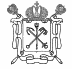 ПРАВИТЕЛЬСТВО САНКТ-ПЕТЕРБУРГААДМИНИСТРАЦИЯ МОСКОВСКОГО РАЙОНА САНКТ-ПЕТЕРБУРГАГосударственное бюджетное дошкольное образовательное учреждение детский сад №19 комбинированного вида Московского района Санкт-ПетербургаПОЛОЖЕНИЕО СОВЕТЕ ПО ПИТАНИЮ Санкт-Петербург2015г.ПОЛОЖЕНИЕО СОВЕТЕ ПО ПИТАНИЮОбщие положения1.1  Положение о Совете по питанию Государственного бюджетного дошкольного образовательного учреждения детского сада № 19 комбинированного вида Московского района Санкт-Петербурга, в дальнейшем: «Положение», разработано на основе Закона Российской Федерации «Об образовании  с СанПиН 2.4.1.3049-13  «Санитарно-эпидемиологическими требованиями к устройству, содержанию и организации режима работы в дошкольных организациях», утвержденных постановлением Главного государственного санитарного врача РФ от 15 мая 2013 г. № 26; Федеральным законом № 52-ФЗ от 30 марта 1999 г. «О санитарно-эпидемиологическом благополучии населения» (с последующими изменениями); методическими рекомендациями «Питание детей в детских дошкольных учреждениях, утвержденных Минздравом ССР от 14 июня 1984 г; Санитарно-эпидемиологическими правилами и нормативами «Гигиенические требования к безопасности и пищевой ценности пищевых продуктов. СанПиН 2.3.2.1078-01», утвержденных постановлением Главного государственного санитарного врача РФ от 14 ноября 2001 г. № 36; Санитарными правилами «Организация детского питания. СанПиН 2.3.2.1940-05», утвержденных постановлением Главного государственного санитарного врача РФ от 19 января 2005 г. № 3; Инструкцией по проведению С-витаминизации, утвержденной Минздравом РФ от 18.02.1994 г. № 06-15/3-15, а также Устава Государственного бюджетного дошкольного образовательного учреждения детского сада № 19 комбинированного вида Московского района Санкт-Петербурга. 1.3. Совет по питанию работает совместно с администрацией, органами самоуправления Образовательного учреждения, педагогическими работниками и родителями (законными представителями) воспитанников.1.4. Деятельность Совета по питанию осуществляется в строгом соответствии с действующим законодательством и нормативно-правовыми актами, регламентирующими организацию питания дошкольников в Санкт-Петербурге.2. Задачи и содержание работы Совета по питанию2.1. Основные задачи Совета по питанию:обеспечение гарантий прав детей на полноценное питание в условиях государственного дошкольного образовательного учреждения с учётом действующих натуральных норм питания и состояния здоровья каждого воспитанника; осуществление контроля за качеством снабжения Образовательного учреждения продуктами питания, за правильной организацией питания детей;        координация деятельности администрации, медицинского, педагогического, обслуживающего персонала Образовательного учреждения совместно с родительской общественностью по вопросам организации питания воспитанников. содействие предупреждению (профилактике) среди воспитанников инфекционных и неинфекционных заболеваний, связанных с фактором питания; организация пропаганды принципов здорового и полноценного питания. настоящее Положение принимается Советом Образовательного учреждения и утверждается заведующим Образовательного учреждения. настоящее Положение является локальным нормативным актом, регламентирующим деятельность Образовательного учреждения. положение о Совете по питанию принимается на неопределенный срок. изменения и дополнения к Положению принимаются в составе новой редакции Положения Советом Образовательного учреждения и утверждается заведующим Образовательного учреждения.После принятия новой редакции Положения предыдущая редакция утрачивает силу.2.2. Содержание работы Совета по питанию:Решения Совета по питанию должны быть законными и обоснованными.Решения Совета по питанию, принятые в пределах его компетенции являются обязательными для исполнения всеми участниками образовательного процесса.О решениях, принятых Советом по питанию, ставятся в известность педагогические работники, обслуживающий персонал, родители (законные представители).Совет по питанию:действует в течение учебного года на основании утверждённого плана работы,обсуждает выполнение действующих (новых) федеральных и региональных, районных нормативных документов по питанию детей;готовит проекты документов Образовательного учреждения  по питанию детей; участвует в составлении плана работы Совета на 1 год,рассматривает всесторонне вопросы снабжения продуктами питания образовательного учреждения, их хранения и организации питания детей, обеспечение данной работы всеми
категориями сотрудников ГБДОУ (медицинским, педагогическим, обслуживающим
персоналом);	заслушивает отчёты и информации о результатах контроля за организацией питания в Образовательном учреждении;обеспечивает систему ежедневного контроля за организацией питания воспитанников;изучает лучший опыт организации питания детей на группах и обеспечивает его
распространение;	изучает мнение родителей о состоянии питания детей в ГБДОУ;участвует в рассмотрении обращений, жалоб родителей на организацию питание детей;обеспечивает информирование, консультирование работников пищеблока, педагогов, помощников воспитателей по вопросам питания дошкольников;принимает участие в  разработке десятидневного меню, вносит (при необходимости) коррективы в содержание; предлагает заведующему Образовательного учреждения планы мероприятий по      совершенствованию организации питания;анализирует качество ведения документации Образовательного учреждения  по питанию;обобщает лучшие традиции Образовательного учреждения  по организации питания детей;оперативно рассматривает акты и материалы проверок Роспотребнадзора, поликлиник и других служб по организации питания детей в ГБДОУ.3. Организация работы Совета по питанию3.1. Ежегодно персональный состав Совета по питанию утверждается приказом заведующего образовательного учреждения на учебный год.Совет по питанию формируется на основании предложения Совета образовательного учреждения с учетом согласия работников, выдвигаемых на работу в составе Совета.В состав Совета по питанию входят не менее 5 членов, включая председателя Совета.3.2. Заведующий образовательного учреждения, является председателем Совета по питанию, заместитель председателя - врач, члены Совета - медсестра, заместитель заведующего по АХЧ, воспитатель, представители от родительской общественности Образовательного учреждения.Для ведения протокола заседаний Совета по питанию из его членов избирается секретарь.3.3. Совет Образовательного учреждения собирается не реже 1 раза в месяц, в случаях необходимости могут проводиться внеочередные заседания.Решения на Совете по питанию принимаются большинством голосов от присутствующих членов Совета.3.4. На заседания Совета по питанию могут приглашаться представители ТОУО, ЦБ, БЗУ, поликлиники, специалисты Роспотребнадзора, родители воспитанников ГБДОУ.3.5. Совет по питанию (при необходимости) принимает решения по рассматриваемым  вопросам с указанием сроков выполнения и ответственных. Организует работу по выполнению принятых решений.3.6. На очередных заседаниях Совета председатель Совета докладывает о выполнении принятых решений.3.7. Члены Совета имеют право выносить на рассмотрение вопросы, связанные с улучшением работы по организации питания детей.3.8. Каждый член Совета обязан посещать все его заседания, активно участвовать в подготовке и работе Совета, своевременно и полностью выполнять принятые решения.4. Делопроизводство Совета по питанию.4.1. Протоколы заседаний Совета по питанию записываются секретарем
в Книге протоколов заседаний Совета по питанию.Каждый протокол подписывается председателем Совета и секретарем.4.2. Книга протоколов заседаний Совета по питанию входит в номенклатуру дел Образовательного учреждения и хранится в делах Совета по питанию.Нумерация протоколов ведется от начала учебного года. Книга протоколов заседаний Совета по питанию нумеруется постранично, скрепляется подписью заведующего и печатью образовательного учреждения.4.3. Документы, необходимые для деятельности Совета по питанию, хранятся в делах Совета по питанию.ПРИНЯТО                                                                               Общим собранием работниковГБДОУ детский сад № 19 Протокол № 1 от 28.08.2015                                                    УТВЕРЖДЕНО Заведующий ГБДОУ детский сад № 19                                                                                      ____________ В.В.СифороваПриказ № 44-Д от 28.08.2015                         